VARUNA KUMARA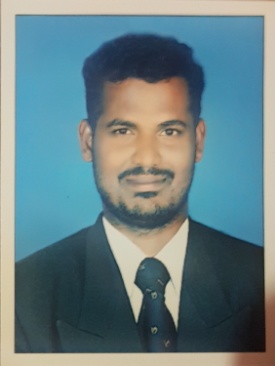 Address: D.No.2-29, Pullodi House, Ulepadi village Mundkur POST, D.K 574172Visa Status: Please ProvidePassport Number: P4700828Mobile: +971529736697E-Mail: varunshetty99@gmail.comLinkedIn:varun shetty (https://www.linkedin.com/in/varun-shetty-33906620 ).Skype Id: varunshetty99@gmail.comBest time to call: 10:00 - 22:00 Hrs IST Personal DetailsGender: MALENationality: IndiaMarital Status: SingleDate of Birth: 28 May 1984Seeking a suitable position in Supply Chain Management to utilize skills & abilities to leverage industry related expertise to accomplish personal as well as organizational goalsSUMMARYExpertise in managing the buying and delivery process of goods or services on behalf of your company, or a specific client or clientsSkilled in negotiating rates with carriers ensuring the best possible rates in line with the company’s buying policy. ExtremelyMore than 6 years experience in the field of multiple works in INDIA and ABROADCompetent professional with 4+ years of relevant experience in Logistics/Warehousing FieldProficient in coordinating all inbound and outbound traffic, maximizing cost-effectiveness and tracking all consignmentsA strategic planner with experience in conducting & coordinating project activities, resource management, tender evaluation and contract management with a flair for adapting to modern methodologies.Expertise in supervising Supplier Quality, Procurement Quality, Supplier Evaluation, Auditing and ReportingAn effective communicator with exceptional negotiation skills and ability to relate to people at all levels of businessCreative, dedicated, Hardworking, energetic, well-organized and positive attitude.Demonstrated excellence in working at MS Windows, MS Office, and TallyWillingness and ability to quickly adapt to new environments and learn new technologiesEDUCATIONMaster of Business Administration (Supply chain ) in Venkateswara open university in 2016Graduation fromPompei college Aikala (Mangalore university ) in the year of 2005GLOBAL EXPOSUREWorked in Kuwait and BahrainWORK EXPERIENCEGenco logistics, Baharain                                                                                                                  Jan, 2013 to oct 2016Supply chain coordinator 
Key ResponsibilitiesMonitoring data management to keep accurate product, contract, and invoicing informationWorking closely with suppliers and customers to improve operations and reduce costEnsuring the personal safety and safe working environment of staffCommunicating needs & objectives to managers & key personnel in procurement, logistics & distributionNegotiating contracts to reduce costs and achieve maximum efficiencyProviding accurate routing information to ensure that delivery times and locations are coordinatedAccurately calculating total supply chain costs in relation to proposed new projectsObtaining quotes for transportation and also making cost comparisons
Supply chainExtensive knowledge of coordinating all of the entities involved in a supply chainKnowledge of managing returns and rejections professionally & promptly with suppliersExtensive experience in the strategic planning and transportation of productsExperience of liaising with forwarders and overseas companies to arrange collectionsAble to negotiating rates with local contractors and also international companiesPlanning of procurement, production, inventory control, logistics and distributionKGL Logistics- DLA Distribution Kuwait                                                                                        Jan, 2011 to Jan, 2013Warehouse specialist 
Key ResponsibilitiesReporting to: Operation ManagerKRAs:Every Transaction will do through DSS (Distribution Standard System)Excellent problem solving skill in DDS (Distribution Standard System)Receiving material as per condition of material & NSN (national stock number )          Stowing material in location as per DSSPicking material in racks & bins throw RF gunPacking material & shipping out throw DHL , Air plait or containerInventory Control, preparing SDR (supply discrepancy report ) &ISDR (Internal Supply discrepancy report )Materials control, Assist with Inventory managementDispatching & loading container throw DSSEnsuring these assignments is completed in a safe, proper and timely manner; the entire assigned tasks should be performed in accordance with the DLA-DK SOP’s Procedure.Evaluate the need for outsourcing.Deliver improved layouts and operating plans for distribution centers; emphasizing materials flow, staffing and equipment.Perform analysis and recommend materials handling systems, operations, engineered work standards, and management productivity control systems.Design new facilities or redesign existing operationsPlan and lead the transition from company operated or 3PL operated warehouses to new 3PL operations.Assists in the organization of all logistics activities: meetings, conferences etcMaintains a strong commitment to the implementation of the SafetyProgram, values and ethicsSERCO (LG electronics India)                                                                                                          Feb 2007 to Nov 2011Admin AssistantMake phone calls to customers and transform it to the right person or cabinType and distribute messages in the company as per instructionsGreet clients and guests and direct them to the respective staff memberReceive and make courierSort incoming mails, letters and hand-deliver it to the concerned personFax, scan and photocopy official documentsMaintain and enter daily activities in the registerKeep track of petty office expensesNegotiate with vendors for purchasing office stationery and equipmentsMaintain filing and storing system for official documentsRetrieve and submit information to managers when requestedDraft memos and get it approved from the management before displaying it on the notice boardMake and coordinate official meetingsProvide support in organizing official eventsMaintain and get the office equipment serviced from techniciansMaintenance of office library, including cataloging, distribution, and record keepingAgari Enterprises INDIA                                                                                                                 July 2006 to Dec 2006 Accounts AssistantPreparation of accounts. Maintaining the records of invoices and creditors' expenses, which are the assets of the organizationDaily and monthly auditing of flow of cash in the organizationSupervise over the invoice and accounts pertaining to the company in an accurate mannerReconciliation of the work on time with accuracy. Assist the head accountant in maintaining the budgetsHas to look over the funds, budgeting, managing ledgers, and other processing expenses involved on weekly and monthly basis. Administer and monitor the production costsManage calculations and input codes in to the system in an approved manner from the organizationAssist the head accountant in preparation of VAT returns in support of the business in the organizationThey are responsible to manage the accounts payable, purchase orders, payroll calculation and other disbursements of cash in the interest of the organizationTrainings AttendedDSS  (Distribution Standard System)MHE Safety Training                                                                     Hazmat Spill KitFirst Aid & CPREye wash StationSecurity awarenessPPP&M (Preservation Packing packaging & Marking)SKILL SETAVAILABILITYPlanning to relocate immediatelyLANGUAGE SKILLSProficient in EnglishReferences Available On RequestData managementContract ManagementDSS (Distribution Standard System)Purchase OperationsMHE Safety TrainingSupply Chain ManagementHazmat Spill KitMaterial ManagementFirst Aid & CPRStrategy PlanningEye wash StationRelationship ManagementSecurity awarenessVendor Development & ManagementPPP&M (Preservation Packing packaging & MarkingLogistics People Management